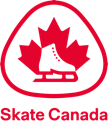 Event NameEvent NameEvent NameEvent NameEvent NameEvent DateEvent DateEvent DateEvent DateEvent DateSkate Canada - JUDGES/REFEREE WORKSHEET (SINGLES/PAIRS)Skate Canada - JUDGES/REFEREE WORKSHEET (SINGLES/PAIRS)Skate Canada - JUDGES/REFEREE WORKSHEET (SINGLES/PAIRS)Skate Canada - JUDGES/REFEREE WORKSHEET (SINGLES/PAIRS)Skate Canada - JUDGES/REFEREE WORKSHEET (SINGLES/PAIRS)CategoryCategoryCategoryCategoryCategorySegmentSegment«Category»                         «Discipline»«Category»                         «Discipline»«Category»                         «Discipline»«Category»                         «Discipline»«Segment»«Segment»Start #Start #Skater NameSkater NameSkater NameJudgeJudge #«Start_Order»«Name»«Name»«Name»«Name»Planned ElementExecuted ElementComments/TransitionsGOEGOECOMPOSITIONMultidimensional Movements & Use of SpaceConnections Between & Within ElementsPattern & Ice CoverageChoreography Reflecting Musical Phrase & FormUnity1«E1»COMPOSITIONMultidimensional Movements & Use of SpaceConnections Between & Within ElementsPattern & Ice CoverageChoreography Reflecting Musical Phrase & FormUnity2«E2»COMPOSITIONMultidimensional Movements & Use of SpaceConnections Between & Within ElementsPattern & Ice CoverageChoreography Reflecting Musical Phrase & FormUnity3«E3»COMPOSITIONMultidimensional Movements & Use of SpaceConnections Between & Within ElementsPattern & Ice CoverageChoreography Reflecting Musical Phrase & FormUnity4«E4»COMPOSITIONMultidimensional Movements & Use of SpaceConnections Between & Within ElementsPattern & Ice CoverageChoreography Reflecting Musical Phrase & FormUnity5«E5»PRESENTATIONExpressiveness & Projection  Variety & Contrast of Energy & of Movements  Musical Sensitivity & TimingUnison, “Oneness & Awareness of Space (Pairs)6«E6»PRESENTATIONExpressiveness & Projection  Variety & Contrast of Energy & of Movements  Musical Sensitivity & TimingUnison, “Oneness & Awareness of Space (Pairs)7«E7»PRESENTATIONExpressiveness & Projection  Variety & Contrast of Energy & of Movements  Musical Sensitivity & TimingUnison, “Oneness & Awareness of Space (Pairs)8«E8»PRESENTATIONExpressiveness & Projection  Variety & Contrast of Energy & of Movements  Musical Sensitivity & TimingUnison, “Oneness & Awareness of Space (Pairs)9«E9»PRESENTATIONExpressiveness & Projection  Variety & Contrast of Energy & of Movements  Musical Sensitivity & TimingUnison, “Oneness & Awareness of Space (Pairs)10«E10»SKATING SKILLSVariety of Edges, Steps, Turns, Movements &
DirectionsClarity of Edges, Steps, Turns, Movements & 
Body ControlBalance & GlideFlowPower & Speed11«E11»SKATING SKILLSVariety of Edges, Steps, Turns, Movements &
DirectionsClarity of Edges, Steps, Turns, Movements & 
Body ControlBalance & GlideFlowPower & Speed12«E12»SKATING SKILLSVariety of Edges, Steps, Turns, Movements &
DirectionsClarity of Edges, Steps, Turns, Movements & 
Body ControlBalance & GlideFlowPower & Speed13«E13»SKATING SKILLSVariety of Edges, Steps, Turns, Movements &
DirectionsClarity of Edges, Steps, Turns, Movements & 
Body ControlBalance & GlideFlowPower & Speed14SKATING SKILLSVariety of Edges, Steps, Turns, Movements &
DirectionsClarity of Edges, Steps, Turns, Movements & 
Body ControlBalance & GlideFlowPower & SpeedJudge/Referee Panel Violation:Costume/PropJudge/Referee Panel Violation:Costume/PropReferee Violation:                                        Part of Costume                    Time           
                                          Falls on Ice                
      Late Start                    Interruption                 3 Min BreakReferee Violation:                                        Part of Costume                    Time           
                                          Falls on Ice                
      Late Start                    Interruption                 3 Min BreakReferee Violation:                                        Part of Costume                    Time           
                                          Falls on Ice                
      Late Start                    Interruption                 3 Min BreakGeneral CommentsJuly 2023General CommentsJuly 2023General CommentsJuly 2023